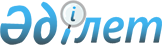 Жаңаөзен қалалық мәслихатының 2020 жылғы 6 қаңтардағы № 40/473 "2020 - 2022 жылдарға арналған Теңге ауылының бюджеті туралы" шешіміне өзгерістер енгізу туралыМаңғыстау облысы Жаңаөзен қалалық мәслихатының 2020 жылғы 2 сәуірдегі № 42/488 шешімі. Маңғыстау облысы Әділет департаментінде 2020 жылғы 7 сәуірде № 4184 болып тіркелді
      Қазақстан Республикасының 2008 жылғы 4 желтоқсандағы Бюджет кодексіне, Қазақстан Республикасының 2001 жылғы 23 қаңтардағы "Қазақстан Республикасындағы жергілікті мемлекеттік басқару және өзін-өзі басқару туралы" Заңына және Жаңаөзен қалалық мәслихатының 2020 жылғы 18 наурыздағы № 41/476  "Жаңаөзен қалалық мәслихатының 2019 жылғы 25 желтоқсандағы № 39/458 "2020 – 2022 жылдарға арналған қалалық бюджет туралы" шешіміне өзгерістер енгізу туралы" (нормативтік құқықтық актілерді мемлекеттік тіркеу Тізілімінде № 4151 болып тіркелген) шешіміне сәйкес, Жаңаөзен қалалық мәслихаты ШЕШІМ ҚАБЫЛДАДЫҚ:
      1. "2020 - 2022 жылдарға арналған Теңге ауылының бюджеті туралы" Жаңаөзен қалалық мәслихатының 2020 жылғы 6 қаңтардағы № 40/473  шешіміне (нормативтік құқықтық актілерді мемлекеттік тіркеу Тізілімінде № 4104 болып тіркелген, 2020 жылғы 17 қаңтарда Қазақстан Республикасы нормативтік құқықтық актілерінің Эталондық бақылау банкінде жарияланған) келесідей өзгерістер енгізілсін:
      көрсетілген шешімнің 1 тармағы келесідей мазмұнда жаңа редакцияда жазылсын:
      "1. 2020 - 2022 жылдарға арналған Теңге ауылының бюджеті тиісінше осы шешімнің 1, 2 және 3 қосымшаларына сәйкес, оның ішінде 2020 жылға мынадай көлемдерде бекітілсін:
      1) кірістер – 487 687 мың теңге, оның ішінде:
      салықтық түсімдер бойынша – 59 133 мың теңге;
      салықтық емес түсімдер бойынша – 537 мың теңге;
      негізгі капиталды сатудан түсетін түсімдер бойынша – 0 теңге;
      трансферттердің түсімдері бойынша – 428 017 мың теңге;
      2) шығындар – 503 281 мың теңге;
      3) таза бюджеттік кредиттеу – 0 теңге, оның ішінде:
      бюджеттік кредиттер – 0 теңге;
      бюджеттік кредиттерді өтеу – 0 теңге;
      4) қаржы активтерімен операциялар бойынша сальдо – 0 теңге, оның  ішінде:
      қаржы активтерін сатып алу – 0 теңге;
      мемлекеттің қаржы активтерін сатудан түсетін түсімдер – 0 теңге;
      5) бюджет тапшылығы (профициті) – 15 594 мың теңге;
      6) бюджет тапшылығын қаржыландыру (профицитін пайлалану) – 15 594 мың теңге;
      қарыздар түсімі - 0 теңге;
      қарыздарды өтеу - 0 теңге;
      бюджет қаражатының пайдаланылатын қалдықтары – 15 594 мың теңге.";
      2 тармақ жаңа редакцияда жазылсын:
      "2. 2020 жылға арналған Теңге ауылының бюджетіне қалалық бюджеттен 397 580 мың теңге сомасында субвенция бөлінгені ескерілсін.";
      көрсетілген шешімнің 1 қосымшасы осы шешімнің қосымшасына сәйкес жаңа редакцияда жазылсын.
      2. Осы шешімнің орындалуын бақылау Жаңаөзен қалалық мәслихатының әлеуметтік – экономикалық даму, бюджет, құрылыс, өнеркәсіп, тұрғын үй және коммуналдық шаруашылығы, көлік және кәсіпкерлік мәселелері жөніндегі тұрақты комиссиясына жүктелсін (комиссия төрағасы Н. Худибаев).
      3. "Жаңаөзен қалалық мәслихатының аппараты" мемлекеттік мекемесі (аппарат басшысы А. Ермуханов) осы шешімнің әділет органдарында мемлекеттік тіркелуін, оның бұқаралық ақпарат құралдарында ресми жариялануын қамтамасыз етсін.
      4. Осы шешім 2020 жылдың 1 қаңтарынан бастап қолданысқа енгізіледі. 2020 жылға арналған Теңге ауылының бюджеті
					© 2012. Қазақстан Республикасы Әділет министрлігінің «Қазақстан Республикасының Заңнама және құқықтық ақпарат институты» ШЖҚ РМК
				
      Сессия төрағасы 

Н. Худибаев

      Жаңаөзен қалалық мәслихатының хатшысы 

С. Мыңбай
Жаңаөзен қалалық мәслихатының2020 жылғы 2 cәуірдегі № 42/488шешіміне қосымшаЖаңаөзен қалалық мәслихатының2020 жылғы 6 қаңтардағы № 40/473шешіміне 1 қосымша
Санаты
Санаты
Санаты
Атауы
Сомасы, мың теңге
Сыныбы
Сыныбы
Атауы
Сомасы, мың теңге
Кіші сыныбы
Атауы
Сомасы, мың теңге 1 1 1 2 3
1. Кірістер
487 687
1
Салықтық түсімдер
59 133
01
Табыс салығы
5 742
2
Жеке табыс салығы
5 742
04
Меншікке салынатын салықтар
53 391
1
Мүлікке салынатын салықтар
422
3
Жер салығы
689
4
Көлік құралдарына салынатын салық
52 280
2
Салықтық емес түсiмдер
537
01
Мемлекеттік меншіктен түсетін кірістер
537
5
Мемлекет меншігіндегі мүлікті жалға беруден түсетін кірістер
537
04
Мемлекеттік бюджеттен қаржыландырылатын, сондай-ақ Қазақстан Республикасы Ұлттық Банкінің бюджетінен (шығыстар сметасынан) қамтылатын және қаржыландырылатын мемлекеттік мекемелер салатын айыппұлдар, өсімпұлдар, санкциялар, өндіріп алулар
0
1
Мұнай секторы ұйымдарынан және Жәбірленушілерге өтемақы қорына түсетін түсімдерді қоспағанда, мемлекеттік бюджеттен қаржыландырылатын, сондай-ақ Қазақстан Республикасы Ұлттық Банкінің бюджетінен (шығыстар сметасынан) қамтылатын және қаржыландырылатын мемлекеттік мекемелер салатын айыппұлдар, өсімпұлдар, санкциялар, өндіріп алулар
0
3
Негізгі капиталды сатудан түсетін түсімдер
0
01
Мемлекеттік мекемелерге бекітілген мемлекеттік мүлікті сату
0
1
Мемлекеттік мекемелерге бекітілген мемлекеттік мүлікті сату
0
4
Трансферттердің түсімдері
428 017
02
Мемлекеттік басқарудың жоғары тұрған органдарынан түсетін трансферттер
428 017
3
Аудандардың (облыстық маңызы бар қаланың) бюджетінен трансферттер
428 017
Функционалдық топ
Функционалдық топ
Функционалдық топ
Атауы
Сомасы, мың теңге
Бюджеттік бағдарламалар дың әкімшісі
Бюджеттік бағдарламалар дың әкімшісі
Атауы
Сомасы, мың теңге
Бағдарлама
Атауы
Сомасы, мың теңге 1 1 1 2 3
2. Шығындар
503 281
01
Жалпы сипаттағы мемлекеттік қызметтер
57 690
124
Аудандық маңызы бар қала, ауыл, кент, ауылдық округ әкімінің аппараты
57 690
001
Аудандық маңызы бар қала, ауыл, кент, ауылдық округ әкімінің қызметін қамтамасыз ету жөніндегі қызметтер
57 690
04
Білім беру
325 562
124
Аудандық маңызы бар қала, ауыл, кент, ауылдық округ әкімінің аппараты
325 562
004
Мектепке дейінгі тәрбиелеу және оқыту және мектепке дейінгі тәрбиелеу және оқыту ұйымдарында медициналық қызмет көрсетуді ұйымдастыру
325 562
06
Әлеуметтiк көмек және әлеуметтiк қамсыздандыру
2 947
124
Аудандық маңызы бар қала, ауыл, кент, ауылдық округ әкімінің аппараты
2 947
003
Мұқтаж азаматтарға үйде әлеуметтiк көмек көрсету
2 947
07
Тұрғын үй – коммуналдық шаруашылық
73 788
124
Аудандық маңызы бар қала, ауыл, кент, ауылдық округ әкімінің аппараты
73 788
008
Елді мекендердегі көшелерді жарықтандыру
26 542
009
Елді мекендердің санитариясын қамтамасыз ету
36 359
011
Елді мекендерді абаттандыру мен көгалдандыру
10 887
08
Мәдениет, спорт, туризм және ақпараттық кеңістік
43 294
124
Аудандық маңызы бар қала, ауыл, кент, ауылдық округ әкімінің аппараты
43 294
006
Жергілікті деңгейде мәдени–демалыс жұмысын қолдау
43 192
028
Жергілікті деңгейде дене шынықтыру – сауықтыру және спорттық іс – шараларды өткізу
102
3. Таза бюджеттік кредиттеу
 0
Бюджеттік кредиттер
0
Бюджеттік кредиттерді өтеу
0
4. Қаржы активтерімен операциялар бойынша сальдо
0
Қаржы активтерін сатып алу
0
Мемлекеттің қаржы активтерін сатудан түсетін түсімдер
0
5. Бюджет тапшылығы (профициті)
-15 594
6. Бюджет тапшылығын қаржыландыру (профицитін пайдалану)
15 594
Қарыздар түсімі
0
Қарыздарды өтеу
 0
8
Бюджет қаражатының пайдаланылатын қалдықтары
15 594
01
Бюджет қаражаты қалдықтары
15 594
1
Бюджет қаражатының бос қалдықтары
15 594